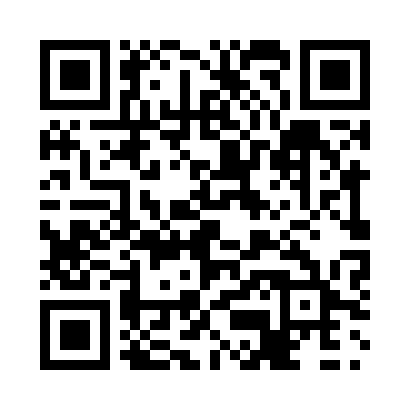 Prayer times for Saint-Remi, Quebec, CanadaMon 1 Jul 2024 - Wed 31 Jul 2024High Latitude Method: Angle Based RulePrayer Calculation Method: Islamic Society of North AmericaAsar Calculation Method: HanafiPrayer times provided by https://www.salahtimes.comDateDayFajrSunriseDhuhrAsrMaghribIsha1Mon3:145:1112:596:218:4610:422Tue3:155:1212:596:218:4610:423Wed3:165:1212:596:218:4510:414Thu3:175:1312:596:218:4510:405Fri3:185:1412:596:218:4510:406Sat3:195:1412:596:218:4410:397Sun3:215:151:006:208:4410:388Mon3:225:161:006:208:4310:379Tue3:235:171:006:208:4310:3610Wed3:245:171:006:208:4210:3511Thu3:265:181:006:208:4210:3412Fri3:275:191:006:198:4110:3313Sat3:295:201:006:198:4010:3114Sun3:305:211:006:198:4010:3015Mon3:325:221:016:188:3910:2916Tue3:335:231:016:188:3810:2717Wed3:355:241:016:188:3710:2618Thu3:365:251:016:178:3610:2519Fri3:385:261:016:178:3610:2320Sat3:395:271:016:168:3510:2221Sun3:415:281:016:168:3410:2022Mon3:435:291:016:158:3310:1923Tue3:445:301:016:158:3210:1724Wed3:465:311:016:148:3110:1525Thu3:485:321:016:138:3010:1426Fri3:495:331:016:138:2810:1227Sat3:515:341:016:128:2710:1028Sun3:535:351:016:118:2610:0829Mon3:545:361:016:118:2510:0730Tue3:565:371:016:108:2410:0531Wed3:585:391:016:098:2210:03